ОПРОСНЫЙ ЛИСТ №______ ДЛЯ ЗАКАЗА ТЕРМОШКАФОВ МАРКИ ШПТ    №проекта  _______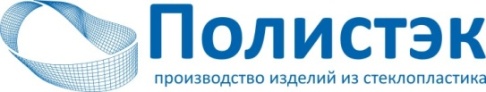 Позиция шкафа _______________   Позиция датчиков _______________ООО «Полистэк», г. Уфа. Тел./факс (347) 292-61-93/94. e-mail: info@polistekufa.ru   http://polistekufa.ru/                                                  Опросный лист заполняется для каждой марки и комплектации шкафа отдельно!!!Организация/Заказчик:_____________________________________Организация/Заказчик:_____________________________________Организация/Заказчик:_____________________________________Организация/Заказчик:_____________________________________Организация/Заказчик:_____________________________________Контактное лицо: _________________________________________Контактное лицо: _________________________________________Контактное лицо: _________________________________________Контактное лицо: _________________________________________Контактное лицо: _________________________________________Контактный телефон,  e-mail: _______________________________Контактный телефон,  e-mail: _______________________________Контактный телефон,  e-mail: _______________________________Контактный телефон,  e-mail: _______________________________Контактный телефон,  e-mail: _______________________________Объект установки: ________________________________________Объект установки: ________________________________________Объект установки: ________________________________________Объект установки: ________________________________________Объект установки: ________________________________________Общие технические требования:- технические условия: ТУ 3442-002-88119111-2013;- внутри шкафа нет выступающих и утопленных конструкций, в которых может скапливаться жидкость;- Корпус и крышка выполнены многослойно (стеклопластик–пенаполиуретан–стеклопластик) – толщина ;- морозостойкий уплотнитель;- обеспечение степени защиты от внешних воздействий ≥IP65 по ГОСТ 30852;- использование радиопрозрачного материала, антистатическое покрытие ≤109 Ом;- климатическое исполнение УХЛ1 по ГОСТ 15150;- химическая стойкость к нефтепродуктам;- стойкость к поражению  коррозией и плесенью;-  не токсичны, не выделяют в воздух вредные вещества;- фурнитура (замки, петли) – оцинкованная или нержавеющая сталь;- монтажные элементы (адаптеры, шины, плиты) – оцинкованная сталь;- наличие болта заземления в соответствии с ПУЭ;Общие технические требования:- технические условия: ТУ 3442-002-88119111-2013;- внутри шкафа нет выступающих и утопленных конструкций, в которых может скапливаться жидкость;- Корпус и крышка выполнены многослойно (стеклопластик–пенаполиуретан–стеклопластик) – толщина ;- морозостойкий уплотнитель;- обеспечение степени защиты от внешних воздействий ≥IP65 по ГОСТ 30852;- использование радиопрозрачного материала, антистатическое покрытие ≤109 Ом;- климатическое исполнение УХЛ1 по ГОСТ 15150;- химическая стойкость к нефтепродуктам;- стойкость к поражению  коррозией и плесенью;-  не токсичны, не выделяют в воздух вредные вещества;- фурнитура (замки, петли) – оцинкованная или нержавеющая сталь;- монтажные элементы (адаптеры, шины, плиты) – оцинкованная сталь;- наличие болта заземления в соответствии с ПУЭ;Общие технические требования:- технические условия: ТУ 3442-002-88119111-2013;- внутри шкафа нет выступающих и утопленных конструкций, в которых может скапливаться жидкость;- Корпус и крышка выполнены многослойно (стеклопластик–пенаполиуретан–стеклопластик) – толщина ;- морозостойкий уплотнитель;- обеспечение степени защиты от внешних воздействий ≥IP65 по ГОСТ 30852;- использование радиопрозрачного материала, антистатическое покрытие ≤109 Ом;- климатическое исполнение УХЛ1 по ГОСТ 15150;- химическая стойкость к нефтепродуктам;- стойкость к поражению  коррозией и плесенью;-  не токсичны, не выделяют в воздух вредные вещества;- фурнитура (замки, петли) – оцинкованная или нержавеющая сталь;- монтажные элементы (адаптеры, шины, плиты) – оцинкованная сталь;- наличие болта заземления в соответствии с ПУЭ;Общие технические требования:- технические условия: ТУ 3442-002-88119111-2013;- внутри шкафа нет выступающих и утопленных конструкций, в которых может скапливаться жидкость;- Корпус и крышка выполнены многослойно (стеклопластик–пенаполиуретан–стеклопластик) – толщина ;- морозостойкий уплотнитель;- обеспечение степени защиты от внешних воздействий ≥IP65 по ГОСТ 30852;- использование радиопрозрачного материала, антистатическое покрытие ≤109 Ом;- климатическое исполнение УХЛ1 по ГОСТ 15150;- химическая стойкость к нефтепродуктам;- стойкость к поражению  коррозией и плесенью;-  не токсичны, не выделяют в воздух вредные вещества;- фурнитура (замки, петли) – оцинкованная или нержавеющая сталь;- монтажные элементы (адаптеры, шины, плиты) – оцинкованная сталь;- наличие болта заземления в соответствии с ПУЭ;Общие технические требования:- технические условия: ТУ 3442-002-88119111-2013;- внутри шкафа нет выступающих и утопленных конструкций, в которых может скапливаться жидкость;- Корпус и крышка выполнены многослойно (стеклопластик–пенаполиуретан–стеклопластик) – толщина ;- морозостойкий уплотнитель;- обеспечение степени защиты от внешних воздействий ≥IP65 по ГОСТ 30852;- использование радиопрозрачного материала, антистатическое покрытие ≤109 Ом;- климатическое исполнение УХЛ1 по ГОСТ 15150;- химическая стойкость к нефтепродуктам;- стойкость к поражению  коррозией и плесенью;-  не токсичны, не выделяют в воздух вредные вещества;- фурнитура (замки, петли) – оцинкованная или нержавеющая сталь;- монтажные элементы (адаптеры, шины, плиты) – оцинкованная сталь;- наличие болта заземления в соответствии с ПУЭ;Общие технические требования:- технические условия: ТУ 3442-002-88119111-2013;- внутри шкафа нет выступающих и утопленных конструкций, в которых может скапливаться жидкость;- Корпус и крышка выполнены многослойно (стеклопластик–пенаполиуретан–стеклопластик) – толщина ;- морозостойкий уплотнитель;- обеспечение степени защиты от внешних воздействий ≥IP65 по ГОСТ 30852;- использование радиопрозрачного материала, антистатическое покрытие ≤109 Ом;- климатическое исполнение УХЛ1 по ГОСТ 15150;- химическая стойкость к нефтепродуктам;- стойкость к поражению  коррозией и плесенью;-  не токсичны, не выделяют в воздух вредные вещества;- фурнитура (замки, петли) – оцинкованная или нержавеющая сталь;- монтажные элементы (адаптеры, шины, плиты) – оцинкованная сталь;- наличие болта заземления в соответствии с ПУЭ;Общие технические требования:- технические условия: ТУ 3442-002-88119111-2013;- внутри шкафа нет выступающих и утопленных конструкций, в которых может скапливаться жидкость;- Корпус и крышка выполнены многослойно (стеклопластик–пенаполиуретан–стеклопластик) – толщина ;- морозостойкий уплотнитель;- обеспечение степени защиты от внешних воздействий ≥IP65 по ГОСТ 30852;- использование радиопрозрачного материала, антистатическое покрытие ≤109 Ом;- климатическое исполнение УХЛ1 по ГОСТ 15150;- химическая стойкость к нефтепродуктам;- стойкость к поражению  коррозией и плесенью;-  не токсичны, не выделяют в воздух вредные вещества;- фурнитура (замки, петли) – оцинкованная или нержавеющая сталь;- монтажные элементы (адаптеры, шины, плиты) – оцинкованная сталь;- наличие болта заземления в соответствии с ПУЭ;Общие технические требования:- технические условия: ТУ 3442-002-88119111-2013;- внутри шкафа нет выступающих и утопленных конструкций, в которых может скапливаться жидкость;- Корпус и крышка выполнены многослойно (стеклопластик–пенаполиуретан–стеклопластик) – толщина ;- морозостойкий уплотнитель;- обеспечение степени защиты от внешних воздействий ≥IP65 по ГОСТ 30852;- использование радиопрозрачного материала, антистатическое покрытие ≤109 Ом;- климатическое исполнение УХЛ1 по ГОСТ 15150;- химическая стойкость к нефтепродуктам;- стойкость к поражению  коррозией и плесенью;-  не токсичны, не выделяют в воздух вредные вещества;- фурнитура (замки, петли) – оцинкованная или нержавеющая сталь;- монтажные элементы (адаптеры, шины, плиты) – оцинкованная сталь;- наличие болта заземления в соответствии с ПУЭ;Общие технические требования:- технические условия: ТУ 3442-002-88119111-2013;- внутри шкафа нет выступающих и утопленных конструкций, в которых может скапливаться жидкость;- Корпус и крышка выполнены многослойно (стеклопластик–пенаполиуретан–стеклопластик) – толщина ;- морозостойкий уплотнитель;- обеспечение степени защиты от внешних воздействий ≥IP65 по ГОСТ 30852;- использование радиопрозрачного материала, антистатическое покрытие ≤109 Ом;- климатическое исполнение УХЛ1 по ГОСТ 15150;- химическая стойкость к нефтепродуктам;- стойкость к поражению  коррозией и плесенью;-  не токсичны, не выделяют в воздух вредные вещества;- фурнитура (замки, петли) – оцинкованная или нержавеющая сталь;- монтажные элементы (адаптеры, шины, плиты) – оцинкованная сталь;- наличие болта заземления в соответствии с ПУЭ;Общие технические требования:- технические условия: ТУ 3442-002-88119111-2013;- внутри шкафа нет выступающих и утопленных конструкций, в которых может скапливаться жидкость;- Корпус и крышка выполнены многослойно (стеклопластик–пенаполиуретан–стеклопластик) – толщина ;- морозостойкий уплотнитель;- обеспечение степени защиты от внешних воздействий ≥IP65 по ГОСТ 30852;- использование радиопрозрачного материала, антистатическое покрытие ≤109 Ом;- климатическое исполнение УХЛ1 по ГОСТ 15150;- химическая стойкость к нефтепродуктам;- стойкость к поражению  коррозией и плесенью;-  не токсичны, не выделяют в воздух вредные вещества;- фурнитура (замки, петли) – оцинкованная или нержавеющая сталь;- монтажные элементы (адаптеры, шины, плиты) – оцинкованная сталь;- наличие болта заземления в соответствии с ПУЭ;1. Условия установки1. Условия установкиПерепад температурMin ______С,  Max ______СПерепад температурMin ______С,  Max ______СПерепад температурMin ______С,  Max ______С2. Зона установки2. Зона установки2. Зона установки  Взрывоопасная _______  Общепромышленная  Взрывоопасная _______  Общепромышленная3. Модель термошкафа3. Модель термошкафа  Вариант термошкафа подбирает       производитель (рекомендуется)  Вариант термошкафа подбирает       производитель (рекомендуется)  Вариант термошкафа подбирает       производитель (рекомендуется) Оборудование установить      в термошкаф ШПТ- _____  Оборудование установить      в термошкаф ШПТ- _____  Оборудование установить      в термошкаф ШПТ- _____ Кол-во шкафов данной комплектации  _______шт.Кол-во шкафов данной комплектации  _______шт.4. Специальное     исполнение4. Специальное     исполнение  - Доп. Изоляция K-flex ALU,      для особо холодных регионов до -60С  - Доп. Изоляция K-flex ALU,      для особо холодных регионов до -60С  - Доп. Изоляция K-flex ALU,      для особо холодных регионов до -60С Смотровое окно Смотровое окно Смотровое окно Запирание на замок Ручка на крышке Запирание на замок Ручка на крышке5. Введите полную спецификацию устанавливаемого     оборудования, кронштейнов, кода обвязки и т.д. например: Rosemount 3051TG  2   B4 IM M5 DF                      2)     2х вентильный блок 306 и т.д.5. Введите полную спецификацию устанавливаемого     оборудования, кронштейнов, кода обвязки и т.д. например: Rosemount 3051TG  2   B4 IM M5 DF                      2)     2х вентильный блок 306 и т.д.5. Введите полную спецификацию устанавливаемого     оборудования, кронштейнов, кода обвязки и т.д. например: Rosemount 3051TG  2   B4 IM M5 DF                      2)     2х вентильный блок 306 и т.д.5. Введите полную спецификацию устанавливаемого     оборудования, кронштейнов, кода обвязки и т.д. например: Rosemount 3051TG  2   B4 IM M5 DF                      2)     2х вентильный блок 306 и т.д.5. Введите полную спецификацию устанавливаемого     оборудования, кронштейнов, кода обвязки и т.д. например: Rosemount 3051TG  2   B4 IM M5 DF                      2)     2х вентильный блок 306 и т.д.1) _________________________________________________2) _________________________________________________3) _________________________________________________4) _________________________________________________1) _________________________________________________2) _________________________________________________3) _________________________________________________4) _________________________________________________1) _________________________________________________2) _________________________________________________3) _________________________________________________4) _________________________________________________1) _________________________________________________2) _________________________________________________3) _________________________________________________4) _________________________________________________1) _________________________________________________2) _________________________________________________3) _________________________________________________4) _________________________________________________6. Обогрев термошкафа  Без обогрева  Электрообогрев 220В        (Мощность обогрева       подбирает производитель) Обогрев теплоспутником (вода/пар)      Теплообменник под приварку      Теплообменник с резьбовым                     подключением:  ½”   ¾”         Нагреватель НКВ,  на базе      саморегулируемого греющего кабеля Нагреватель с сигнализацией понижения температуры в шкафу (Версия АС).  Без обогрева  Электрообогрев 220В        (Мощность обогрева       подбирает производитель) Обогрев теплоспутником (вода/пар)      Теплообменник под приварку      Теплообменник с резьбовым                     подключением:  ½”   ¾”         Нагреватель НКВ,  на базе      саморегулируемого греющего кабеля Нагреватель с сигнализацией понижения температуры в шкафу (Версия АС).  Без обогрева  Электрообогрев 220В        (Мощность обогрева       подбирает производитель) Обогрев теплоспутником (вода/пар)      Теплообменник под приварку      Теплообменник с резьбовым                     подключением:  ½”   ¾”         Нагреватель НКВ,  на базе      саморегулируемого греющего кабеля Нагреватель с сигнализацией понижения температуры в шкафу (Версия АС).  Без обогрева  Электрообогрев 220В        (Мощность обогрева       подбирает производитель) Обогрев теплоспутником (вода/пар)      Теплообменник под приварку      Теплообменник с резьбовым                     подключением:  ½”   ¾”         Нагреватель НКВ,  на базе      саморегулируемого греющего кабеля Нагреватель с сигнализацией понижения температуры в шкафу (Версия АС).7. Регулирование      температуры в     термошкафу (при    электрообогреве)7. Регулирование      температуры в     термошкафу (при    электрообогреве) Механический терморегулятор    температурная уставка ______°С    (стандартно +5°С) Электронный терморегулятор Без терморегулятора (Для      греющей секции) Механический терморегулятор    температурная уставка ______°С    (стандартно +5°С) Электронный терморегулятор Без терморегулятора (Для      греющей секции) Механический терморегулятор    температурная уставка ______°С    (стандартно +5°С) Электронный терморегулятор Без терморегулятора (Для      греющей секции)6. Обогрев термошкафа  Без обогрева  Электрообогрев 220В        (Мощность обогрева       подбирает производитель) Обогрев теплоспутником (вода/пар)      Теплообменник под приварку      Теплообменник с резьбовым                     подключением:  ½”   ¾”         Нагреватель НКВ,  на базе      саморегулируемого греющего кабеля Нагреватель с сигнализацией понижения температуры в шкафу (Версия АС).  Без обогрева  Электрообогрев 220В        (Мощность обогрева       подбирает производитель) Обогрев теплоспутником (вода/пар)      Теплообменник под приварку      Теплообменник с резьбовым                     подключением:  ½”   ¾”         Нагреватель НКВ,  на базе      саморегулируемого греющего кабеля Нагреватель с сигнализацией понижения температуры в шкафу (Версия АС).  Без обогрева  Электрообогрев 220В        (Мощность обогрева       подбирает производитель) Обогрев теплоспутником (вода/пар)      Теплообменник под приварку      Теплообменник с резьбовым                     подключением:  ½”   ¾”         Нагреватель НКВ,  на базе      саморегулируемого греющего кабеля Нагреватель с сигнализацией понижения температуры в шкафу (Версия АС).  Без обогрева  Электрообогрев 220В        (Мощность обогрева       подбирает производитель) Обогрев теплоспутником (вода/пар)      Теплообменник под приварку      Теплообменник с резьбовым                     подключением:  ½”   ¾”         Нагреватель НКВ,  на базе      саморегулируемого греющего кабеля Нагреватель с сигнализацией понижения температуры в шкафу (Версия АС).8. Соединительная       коробка                        на ____ ввода(ов)  Без соед. коробки8. Соединительная       коробка                        на ____ ввода(ов)  Без соед. коробкиМ20/S16 (3,2…8,7мм) _________ шт.М20 (6,5…14,0мм)       _________ шт.М25 (11,1…20,0мм)    _________ шт.М32 (17,0…26,3мм)    _________ шт.М20/S16 (3,2…8,7мм) _________ шт.М20 (6,5…14,0мм)       _________ шт.М25 (11,1…20,0мм)    _________ шт.М32 (17,0…26,3мм)    _________ шт.М20/S16 (3,2…8,7мм) _________ шт.М20 (6,5…14,0мм)       _________ шт.М25 (11,1…20,0мм)    _________ шт.М32 (17,0…26,3мм)    _________ шт.8. Установка термошкафа На стойке                     На стойке                     На стойке                     Подбирает производитель    Стойка под шкафом    Стойка сзади шкафа Стойку предусматривает Заказчик, поставить монтажный узел. Подбирает производитель    Стойка под шкафом    Стойка сзади шкафа Стойку предусматривает Заказчик, поставить монтажный узел. Подбирает производитель    Стойка под шкафом    Стойка сзади шкафа Стойку предусматривает Заказчик, поставить монтажный узел. Подбирает производитель    Стойка под шкафом    Стойка сзади шкафа Стойку предусматривает Заказчик, поставить монтажный узел. Подбирает производитель    Стойка под шкафом    Стойка сзади шкафа Стойку предусматривает Заказчик, поставить монтажный узел. Подбирает производитель    Стойка под шкафом    Стойка сзади шкафа Стойку предусматривает Заказчик, поставить монтажный узел.8. Установка термошкафа Трубопровод сквозь шкаф Трубопровод сквозь шкаф Трубопровод сквозь шкафНаружный диаметр трубопровода Dтр _____ммНаружный диаметр трубопровода Dтр _____ммНаружный диаметр трубопровода Dтр _____ммНаружный диаметр трубопровода Dтр _____ммНаружный диаметр трубопровода Dтр _____ммНаружный диаметр трубопровода Dтр _____мм8. Установка термошкафа На фланец                                                                На фланец                                                                На фланец                                                               Наружный диаметр фланца Dфл ______ мм, или Ду _____ мм,  Ру ____ атм.,                       По стандарту ______________________________Наружный диаметр фланца Dфл ______ мм, или Ду _____ мм,  Ру ____ атм.,                       По стандарту ______________________________Наружный диаметр фланца Dфл ______ мм, или Ду _____ мм,  Ру ____ атм.,                       По стандарту ______________________________Наружный диаметр фланца Dфл ______ мм, или Ду _____ мм,  Ру ____ атм.,                       По стандарту ______________________________Наружный диаметр фланца Dфл ______ мм, или Ду _____ мм,  Ру ____ атм.,                       По стандарту ______________________________Наружный диаметр фланца Dфл ______ мм, или Ду _____ мм,  Ру ____ атм.,                       По стандарту ______________________________8. Установка термошкафа Над трубопроводом                                              Над трубопроводом                                              Над трубопроводом                                             Наружный диаметр трубопровода Dтр ________ммНаружный диаметр трубопровода Dтр ________ммНаружный диаметр трубопровода Dтр ________ммНаружный диаметр трубопровода Dтр ________ммНаружный диаметр трубопровода Dтр ________ммНаружный диаметр трубопровода Dтр ________мм8. Установка термошкафа Кронштейн монтажный на      поверхность        Кронштейн монтажный на      поверхность        Кронштейн монтажный на      поверхность        Горизонтальную     Вертикальную (на стену) Горизонтальную     Вертикальную (на стену) Горизонтальную     Вертикальную (на стену) Горизонтальную     Вертикальную (на стену) Горизонтальную     Вертикальную (на стену) Горизонтальную     Вертикальную (на стену)8. Установка термошкафа На бобышку  На бобышку  На бобышку Укажите наружный диаметр бобышки  Dб. ___мм,  и высоту h___ммУкажите наружный диаметр бобышки  Dб. ___мм,  и высоту h___ммУкажите наружный диаметр бобышки  Dб. ___мм,  и высоту h___ммУкажите наружный диаметр бобышки  Dб. ___мм,  и высоту h___ммУкажите наружный диаметр бобышки  Dб. ___мм,  и высоту h___ммУкажите наружный диаметр бобышки  Dб. ___мм,  и высоту h___мм8. Установка термошкафа На патрубок На патрубок На патрубокУкажите наружный диаметр патрубка  Dп. ___мм,  и высоту h___ммУкажите наружный диаметр патрубка  Dп. ___мм,  и высоту h___ммУкажите наружный диаметр патрубка  Dп. ___мм,  и высоту h___ммУкажите наружный диаметр патрубка  Dп. ___мм,  и высоту h___ммУкажите наружный диаметр патрубка  Dп. ___мм,  и высоту h___ммУкажите наружный диаметр патрубка  Dп. ___мм,  и высоту h___мм8. Установка термошкафа Другое  Другое  Другое ________________________________________________________________________________________________________________________________________________________________________________________________________________________________________________________________________________________________________________________________________________________________________________________________________________________9.  Обогрев    импульсных     и дренажных        линий Применить обогреваемую трубку в       термоизоляции с установочным      комплектом:                 Для импульсных линий                 Для дренажных линий Предусмотреть обогрев        саморегулируемым греющим       кабелем, в комплекте с теплым      переходом (ПИЛТ), теплоизоляцию      линий производит Заказчик:                 Для импульсных линий                 Для дренажных линий ПИЛТ без обогрева линий  ________ шт Без обогрева  Применить обогреваемую трубку в       термоизоляции с установочным      комплектом:                 Для импульсных линий                 Для дренажных линий Предусмотреть обогрев        саморегулируемым греющим       кабелем, в комплекте с теплым      переходом (ПИЛТ), теплоизоляцию      линий производит Заказчик:                 Для импульсных линий                 Для дренажных линий ПИЛТ без обогрева линий  ________ шт Без обогрева  Применить обогреваемую трубку в       термоизоляции с установочным      комплектом:                 Для импульсных линий                 Для дренажных линий Предусмотреть обогрев        саморегулируемым греющим       кабелем, в комплекте с теплым      переходом (ПИЛТ), теплоизоляцию      линий производит Заказчик:                 Для импульсных линий                 Для дренажных линий ПИЛТ без обогрева линий  ________ шт Без обогрева  Применить обогреваемую трубку в       термоизоляции с установочным      комплектом:                 Для импульсных линий                 Для дренажных линий Предусмотреть обогрев        саморегулируемым греющим       кабелем, в комплекте с теплым      переходом (ПИЛТ), теплоизоляцию      линий производит Заказчик:                 Для импульсных линий                 Для дренажных линий ПИЛТ без обогрева линий  ________ шт Без обогрева 10. Сверление       отверстий   Не сверлить (Заказчик дорабатывает      шкаф самостоятельно) Полная или частичная доработка       производителем (Согласно      разработанному эскизу). Доработать:       Отверстия под проходы              трубопроводов, бобышек и т.д.       Отверстия под монтажные узлы       Отверстия под импульсные линии       Отверстия под проходы кабелей Не сверлить (Заказчик дорабатывает      шкаф самостоятельно) Полная или частичная доработка       производителем (Согласно      разработанному эскизу). Доработать:       Отверстия под проходы              трубопроводов, бобышек и т.д.       Отверстия под монтажные узлы       Отверстия под импульсные линии       Отверстия под проходы кабелей Не сверлить (Заказчик дорабатывает      шкаф самостоятельно) Полная или частичная доработка       производителем (Согласно      разработанному эскизу). Доработать:       Отверстия под проходы              трубопроводов, бобышек и т.д.       Отверстия под монтажные узлы       Отверстия под импульсные линии       Отверстия под проходы кабелей Не сверлить (Заказчик дорабатывает      шкаф самостоятельно) Полная или частичная доработка       производителем (Согласно      разработанному эскизу). Доработать:       Отверстия под проходы              трубопроводов, бобышек и т.д.       Отверстия под монтажные узлы       Отверстия под импульсные линии       Отверстия под проходы кабелей9.  Обогрев    импульсных     и дренажных        линий Применить обогреваемую трубку в       термоизоляции с установочным      комплектом:                 Для импульсных линий                 Для дренажных линий Предусмотреть обогрев        саморегулируемым греющим       кабелем, в комплекте с теплым      переходом (ПИЛТ), теплоизоляцию      линий производит Заказчик:                 Для импульсных линий                 Для дренажных линий ПИЛТ без обогрева линий  ________ шт Без обогрева  Применить обогреваемую трубку в       термоизоляции с установочным      комплектом:                 Для импульсных линий                 Для дренажных линий Предусмотреть обогрев        саморегулируемым греющим       кабелем, в комплекте с теплым      переходом (ПИЛТ), теплоизоляцию      линий производит Заказчик:                 Для импульсных линий                 Для дренажных линий ПИЛТ без обогрева линий  ________ шт Без обогрева  Применить обогреваемую трубку в       термоизоляции с установочным      комплектом:                 Для импульсных линий                 Для дренажных линий Предусмотреть обогрев        саморегулируемым греющим       кабелем, в комплекте с теплым      переходом (ПИЛТ), теплоизоляцию      линий производит Заказчик:                 Для импульсных линий                 Для дренажных линий ПИЛТ без обогрева линий  ________ шт Без обогрева  Применить обогреваемую трубку в       термоизоляции с установочным      комплектом:                 Для импульсных линий                 Для дренажных линий Предусмотреть обогрев        саморегулируемым греющим       кабелем, в комплекте с теплым      переходом (ПИЛТ), теплоизоляцию      линий производит Заказчик:                 Для импульсных линий                 Для дренажных линий ПИЛТ без обогрева линий  ________ шт Без обогрева 11. Маркировочная     пластина Без маркировочной пластины Предусмотреть маркировочную       пластину.      Текст надписи ___________________        Без маркировочной пластины Предусмотреть маркировочную       пластину.      Текст надписи ___________________        Без маркировочной пластины Предусмотреть маркировочную       пластину.      Текст надписи ___________________        Без маркировочной пластины Предусмотреть маркировочную       пластину.      Текст надписи ___________________       12. Вводы        кабелей и              трубокДля трубкиДля трубкиDтр. ____ мм                                                  _____штDтр. ____ мм                                                  _____штDтр. ____ мм                                                  _____штDтр. ____ мм                                                  _____штDтр. ____ мм                                                  _____штDтр. ____ мм                                                  _____штВ какой стенке предусмотреть вводВ какой стенке предусмотреть вводВ какой стенке предусмотреть вводНазначение ввода(импульсная линия)12. Вводы        кабелей и              трубокДля кабеляДля кабеляDкаб. ____ мм/ Марка кабеля                  _____штDкаб. ____ мм/ Марка кабеля                  _____штDкаб. ____ мм/ Марка кабеля                  _____штDкаб. ____ мм/ Марка кабеля                  _____штDкаб. ____ мм/ Марка кабеля                  _____штDкаб. ____ мм/ Марка кабеля                  _____штВ какой стенке предусмотреть вводВ какой стенке предусмотреть вводВ какой стенке предусмотреть вводНазначение ввода(сигнал. кабель)12. Вводы        кабелей и              трубокДля кабеля в оплетке (броне)Для кабеля в оплетке (броне)Dопл. ____ мм/ Марка кабеля                  _____штDопл. ____ мм/ Марка кабеля                  _____штDопл. ____ мм/ Марка кабеля                  _____штDопл. ____ мм/ Марка кабеля                  _____штDопл. ____ мм/ Марка кабеля                  _____штDопл. ____ мм/ Марка кабеля                  _____штВ какой стенке предусмотреть вводВ какой стенке предусмотреть вводВ какой стенке предусмотреть вводНазначение ввода(кабель питания)12. Вводы        кабелей и              трубокДля кабеля в металлорукавеДля кабеля в металлорукавеDкаб.____мм, Марка металлорукава     _____штDкаб.____мм, Марка металлорукава     _____штDкаб.____мм, Марка металлорукава     _____штDкаб.____мм, Марка металлорукава     _____штDкаб.____мм, Марка металлорукава     _____штDкаб.____мм, Марка металлорукава     _____штВ какой стенке предусмотреть вводВ какой стенке предусмотреть вводВ какой стенке предусмотреть вводНазначение ввода(обогрев др. линий)13. Монтажные            элементы Адаптер трубный, длиной L= _____ мм        _____шт                   Din-рейка,  L= _____ мм, по DIN  _____     ______шт Плита монтажная                                                _____шт                   Шина монтажная L= ______ мм,                 ______шт Адаптер трубный, длиной L= _____ мм        _____шт                   Din-рейка,  L= _____ мм, по DIN  _____     ______шт Плита монтажная                                                _____шт                   Шина монтажная L= ______ мм,                 ______шт Адаптер трубный, длиной L= _____ мм        _____шт                   Din-рейка,  L= _____ мм, по DIN  _____     ______шт Плита монтажная                                                _____шт                   Шина монтажная L= ______ мм,                 ______шт Адаптер трубный, длиной L= _____ мм        _____шт                   Din-рейка,  L= _____ мм, по DIN  _____     ______шт Плита монтажная                                                _____шт                   Шина монтажная L= ______ мм,                 ______шт Адаптер трубный, длиной L= _____ мм        _____шт                   Din-рейка,  L= _____ мм, по DIN  _____     ______шт Плита монтажная                                                _____шт                   Шина монтажная L= ______ мм,                 ______шт Адаптер трубный, длиной L= _____ мм        _____шт                   Din-рейка,  L= _____ мм, по DIN  _____     ______шт Плита монтажная                                                _____шт                   Шина монтажная L= ______ мм,                 ______шт Адаптер трубный, длиной L= _____ мм        _____шт                   Din-рейка,  L= _____ мм, по DIN  _____     ______шт Плита монтажная                                                _____шт                   Шина монтажная L= ______ мм,                 ______шт Адаптер трубный, длиной L= _____ мм        _____шт                   Din-рейка,  L= _____ мм, по DIN  _____     ______шт Плита монтажная                                                _____шт                   Шина монтажная L= ______ мм,                 ______шт Адаптер трубный, длиной L= _____ мм        _____шт                   Din-рейка,  L= _____ мм, по DIN  _____     ______шт Плита монтажная                                                _____шт                   Шина монтажная L= ______ мм,                 ______шт14. Прочее:14. Прочее:14. Прочее:14. Прочее:14. Прочее:14. Прочее:14. Прочее:14. Прочее:14. Прочее:14. Прочее:15. Сертификаты:- Сертификат соответствия требованиям Технического регламента Таможенного Союза ТР ТС 012/2011 «О безопасности оборудования для работы во взрывоопасных средах».;-Соответствие требованиям Федерального закона от 22.07.2008 г.№123-ФЗ «Технический регламент о требованиях пожарной безопасности». Группа горючести Г1 по ГОСТ 30244, группа воспламеняемости В1 по ГОСТ 30402, группа дымообразующей способности Д2 по ГОСТ 12.1.044, группа токсичности продуктов горения Т1 по ГОСТ 12.1.044;- Экспертное заключение в области гигиены и эпидемиологии.15. Сертификаты:- Сертификат соответствия требованиям Технического регламента Таможенного Союза ТР ТС 012/2011 «О безопасности оборудования для работы во взрывоопасных средах».;-Соответствие требованиям Федерального закона от 22.07.2008 г.№123-ФЗ «Технический регламент о требованиях пожарной безопасности». Группа горючести Г1 по ГОСТ 30244, группа воспламеняемости В1 по ГОСТ 30402, группа дымообразующей способности Д2 по ГОСТ 12.1.044, группа токсичности продуктов горения Т1 по ГОСТ 12.1.044;- Экспертное заключение в области гигиены и эпидемиологии.15. Сертификаты:- Сертификат соответствия требованиям Технического регламента Таможенного Союза ТР ТС 012/2011 «О безопасности оборудования для работы во взрывоопасных средах».;-Соответствие требованиям Федерального закона от 22.07.2008 г.№123-ФЗ «Технический регламент о требованиях пожарной безопасности». Группа горючести Г1 по ГОСТ 30244, группа воспламеняемости В1 по ГОСТ 30402, группа дымообразующей способности Д2 по ГОСТ 12.1.044, группа токсичности продуктов горения Т1 по ГОСТ 12.1.044;- Экспертное заключение в области гигиены и эпидемиологии.15. Сертификаты:- Сертификат соответствия требованиям Технического регламента Таможенного Союза ТР ТС 012/2011 «О безопасности оборудования для работы во взрывоопасных средах».;-Соответствие требованиям Федерального закона от 22.07.2008 г.№123-ФЗ «Технический регламент о требованиях пожарной безопасности». Группа горючести Г1 по ГОСТ 30244, группа воспламеняемости В1 по ГОСТ 30402, группа дымообразующей способности Д2 по ГОСТ 12.1.044, группа токсичности продуктов горения Т1 по ГОСТ 12.1.044;- Экспертное заключение в области гигиены и эпидемиологии.15. Сертификаты:- Сертификат соответствия требованиям Технического регламента Таможенного Союза ТР ТС 012/2011 «О безопасности оборудования для работы во взрывоопасных средах».;-Соответствие требованиям Федерального закона от 22.07.2008 г.№123-ФЗ «Технический регламент о требованиях пожарной безопасности». Группа горючести Г1 по ГОСТ 30244, группа воспламеняемости В1 по ГОСТ 30402, группа дымообразующей способности Д2 по ГОСТ 12.1.044, группа токсичности продуктов горения Т1 по ГОСТ 12.1.044;- Экспертное заключение в области гигиены и эпидемиологии.15. Сертификаты:- Сертификат соответствия требованиям Технического регламента Таможенного Союза ТР ТС 012/2011 «О безопасности оборудования для работы во взрывоопасных средах».;-Соответствие требованиям Федерального закона от 22.07.2008 г.№123-ФЗ «Технический регламент о требованиях пожарной безопасности». Группа горючести Г1 по ГОСТ 30244, группа воспламеняемости В1 по ГОСТ 30402, группа дымообразующей способности Д2 по ГОСТ 12.1.044, группа токсичности продуктов горения Т1 по ГОСТ 12.1.044;- Экспертное заключение в области гигиены и эпидемиологии.15. Сертификаты:- Сертификат соответствия требованиям Технического регламента Таможенного Союза ТР ТС 012/2011 «О безопасности оборудования для работы во взрывоопасных средах».;-Соответствие требованиям Федерального закона от 22.07.2008 г.№123-ФЗ «Технический регламент о требованиях пожарной безопасности». Группа горючести Г1 по ГОСТ 30244, группа воспламеняемости В1 по ГОСТ 30402, группа дымообразующей способности Д2 по ГОСТ 12.1.044, группа токсичности продуктов горения Т1 по ГОСТ 12.1.044;- Экспертное заключение в области гигиены и эпидемиологии.15. Сертификаты:- Сертификат соответствия требованиям Технического регламента Таможенного Союза ТР ТС 012/2011 «О безопасности оборудования для работы во взрывоопасных средах».;-Соответствие требованиям Федерального закона от 22.07.2008 г.№123-ФЗ «Технический регламент о требованиях пожарной безопасности». Группа горючести Г1 по ГОСТ 30244, группа воспламеняемости В1 по ГОСТ 30402, группа дымообразующей способности Д2 по ГОСТ 12.1.044, группа токсичности продуктов горения Т1 по ГОСТ 12.1.044;- Экспертное заключение в области гигиены и эпидемиологии.15. Сертификаты:- Сертификат соответствия требованиям Технического регламента Таможенного Союза ТР ТС 012/2011 «О безопасности оборудования для работы во взрывоопасных средах».;-Соответствие требованиям Федерального закона от 22.07.2008 г.№123-ФЗ «Технический регламент о требованиях пожарной безопасности». Группа горючести Г1 по ГОСТ 30244, группа воспламеняемости В1 по ГОСТ 30402, группа дымообразующей способности Д2 по ГОСТ 12.1.044, группа токсичности продуктов горения Т1 по ГОСТ 12.1.044;- Экспертное заключение в области гигиены и эпидемиологии.15. Сертификаты:- Сертификат соответствия требованиям Технического регламента Таможенного Союза ТР ТС 012/2011 «О безопасности оборудования для работы во взрывоопасных средах».;-Соответствие требованиям Федерального закона от 22.07.2008 г.№123-ФЗ «Технический регламент о требованиях пожарной безопасности». Группа горючести Г1 по ГОСТ 30244, группа воспламеняемости В1 по ГОСТ 30402, группа дымообразующей способности Д2 по ГОСТ 12.1.044, группа токсичности продуктов горения Т1 по ГОСТ 12.1.044;- Экспертное заключение в области гигиены и эпидемиологии.